Lived from ______________ to ________________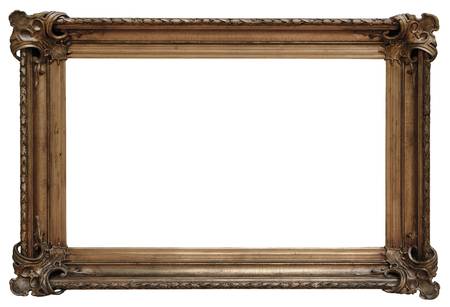 3Facts about Grace Darling;__________________________________________________________________________________________________________________________________________________________________________What I think;____________________________________________________________________________________